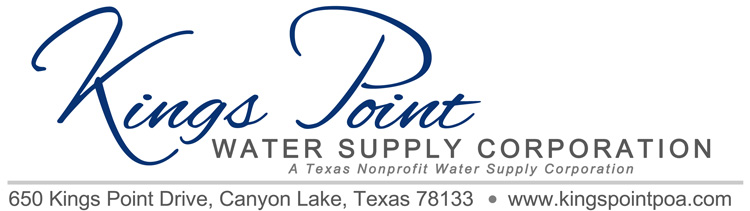 Notice of 2019 New Board Officer Election MeetingThe Board of Directors hereby gives notice of the Board Officer Election Meeting of the Kings Point Water Supply Corporation. The meeting will take place on Saturday April 13, 2019, beginning immediately  after the adjournment of the Annual Meeting at the Kings Point Pavilion at Canyon Lake, Texas.Agenda:Call to OrderDetermination of QuorumProof of NoticeIntroduction of Board of Directors and OfficersAdoption of Standing RulesElection of OfficersAdjournment